Письмо входящее №ВХ.17.01-1892/18 от 24.04.2018 (ИХ.01-04303/18 от 24.04.2018) из УПК - Управление по противодействию коррупции,  Письмо исходящее ИХ.01-04303/18 от 24.04.201Уважаемые коллеги!Указом Губернатора области от 23.04.2018 № 99 «О внесении изменений в отдельные указы Губернатора области» внесены следующие изменения в указ Губернатора области от 25.07.2017 № 253 «Об организации реализации положений Закона Ярославской области от 9 июля 2009 г.                   № 40-з» (далее – указ):Правительство области в лице управления по противодействию коррупции Правительства области определено органом, уполномоченным на осуществление приема направляемых Губернатору области заявлений лиц, замещающих муниципальные должности, должности глав местных администраций по контракту (далее – должностные лица), о невозможности представления по объективным причинам сведений о доходах, расходах, об имуществе и обязательствах имущественного характера своих супруг (супругов) и несовершеннолетних детей.Образована комиссия по рассмотрению заявлений лиц, замещающих муниципальные должности, должности глав местных администраций по контракту, о невозможности представления по объективным причинам сведений о доходах, расходах, об имуществе и обязательствах имущественного характера своих супруг (супругов) и несовершеннолетних детей (далее – комиссия).Положение об организации представления лицами, замещающими муниципальные должности, должности глав местных администраций по контракту, и гражданами, претендующими на замещение указанных должностей, сведений о доходах, расходах, об имуществе и обязательствах имущественного характера, а также о доходах, расходах, об имуществе и обязательствах имущественного характера супруг (супругов) и несовершеннолетних детей, утвержденное указом, дополнено пунктом 31, согласно которому при невозможности представления по объективным причинам сведений о доходах, расходах, об имуществе и обязательствах имущественного характера своих супруги (супруга) и несовершеннолетних детей должностное лицо сообщает об этом Губернатору области до 30 апреля года, следующего за отчетным.Таким образом, должностному лицу, при невозможности представления по объективным причинам сведений о доходах, расходах, об имуществе и обязательствах имущественного характера своих супруги (супруга) и несовершеннолетних детей, необходимо направить до 30 апреля 2018 года Губернатору области заявление.К заявлению необходимо приложить документы, подтверждающие объективный и уважительный характер невозможности представления сведений о доходах, расходах, об имуществе и обязательствах имущественного характера своих супруги (супруга) и несовершеннолетних детей, свидетельствующие о принятых должностным лицом всех зависящих от него мер для надлежащего исполнения им указанной обязанности (принимались ли меры к установлению места  жительства своих супруги (супруга) и несовершеннолетних детей, получению таких сведений от своих супруги (супруга) и несовершеннолетних детей, запрашивалась ли доступная информация из регистрирующих органов).Заявление рассматривается комиссией, которая принимает одно из следующих решений: - признать, что причина непредставления должностным лицом сведений о доходах, расходах, об имуществе и обязательствах имущественного характера своих супруги (супруга) и несовершеннолетних детей является объективной и уважительной.- признать, что причина непредставления должностным лицом сведений о доходах, расходах, об имуществе и обязательствах имущественного характера свих супруги (супруга) и несовершеннолетних детей не является уважительной.В этом случае комиссия рекомендует должностному лицу принять меры по представлению указанных сведений.- признать, что причина непредставления должностным лицом сведений о доходах, расходах, об имуществе и обязательствах имущественного характера своих супруги (супруга) и несовершеннолетних детей необъективна и является способом уклонения от представления указанных сведений.В этом случае комиссия рекомендует Губернатору области применить к должностному лицу конкретную меру ответственности.В соответствии с частью 1 статьи 13.1 Федерального закона от 25.12.2008 № 273-ФЗ «О противодействии коррупции» лицо, замещающее государственную должность Российской Федерации, государственную должность субъекта Российской Федерации, муниципальную должность, в порядке, предусмотренном федеральными конституционными законами, федеральными законами, законами субъектов Российской Федерации, муниципальными нормативными правовыми актами, подлежит увольнению (освобождению от должности) в связи с утратой доверия в случае непредставления лицом сведений о своих доходах, об имуществе и обязательствах имущественного характера, а также о доходах, об имуществе и обязательствах имущественного характера своих супруги (супруга) и несовершеннолетних детей, либо представления заведомо недостоверных или неполных сведений.Прошу дополнительно довести изложенную информацию до сведения лиц, замещающих муниципальные должности.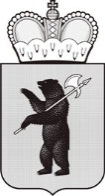 ПРАВИТЕЛЬСТВОЯРОСЛАВСКОЙ ОБЛАСТИУПРАВЛЕНИЕ ПО проТИВОДЕЙСТВИЮ КОРРУПЦИИ Советская пл., д. 3, г. Ярославль, 150000Телефон (4852) 40-18-38Факс (4852) 40-17-58e-mail: gubern@adm.yar.ruhttp://yarregion.ru/depts/ubb__________________№______________На №          от          Руководителям органов местного самоуправления муниципальных образованийобласти